Показатели развития ребенка первого года жизни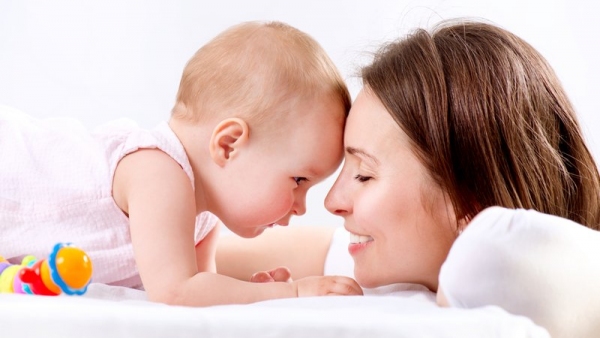 -й месяцУдерживает в поле зрения лицо взрослого.Плавно прослеживает движущийся предмет.Появляется первая улыбка.Лежа на животе, пытается поднимать и удерживать голову.2-й месяцЗрительно сосредотачивается в течение длительного времени.Поворачивает голову в сторону говорящего взрослого.Отвечает улыбкой на разговор со взрослым.Лежа на животе, поднимает и удерживает голову.Произносит отдельные звуки.3-й месяцПоявляется «комплекс оживления».Случайно наталкивается руками на висящие над грудью игрушки.Лежит на животе, опираясь на предплечья, высоко подняв голову.4-й месяцРадуется, узнавая мать.Поворачивает голову в сторону невидимого источника звука.Громко смеется в ответ на разговор с ним.Рассматривает, захватывает, ощупывает игрушку.Гулит.5-й месяцПо-разному реагирует на лица знакомого и незнакомого взрослого.Узнает голос матери.Различает строгую и ласковую интонацию обращенной к нему речи.Переворачивается со спины на живот.Подолгу певуче гулит.6-й месяцСвободно берет игрушки из разных положений, подолгу занимается с ними.Переворачивается с живота на спину.Пытается подползать.Произносит отдельные слоги.Пьет из блюдца.7-й месяцСтучит игрушкой, размахивает, бросает ее.Хорошо ползает.На вопрос «Где?» отыскивает взглядом предмет, постоянно на-
ходящийся на определенном месте.Подолгу лепечет, повторяет одни и те же слоги.8-й месяцРазнообразно действует с игрушками по подражанию.Встает, стоит и опускается. Переступает, придерживаясь за опору.Сам садится, сидит, ложится.По просьбе взрослого выполняет разученные действия (например, играет в ладушки).Громко, повторно произносит различные слоги.Ест корочку хлеба, держа ее в руке.Пьет из чашки, которую держит взрослый.9-й месяцПодражает действиям и движениям взрослого.По-разному действует с предметами в зависимости от их свойств.На вопрос «Где?» находит несколько предметов независимо от их местонахождения.Знает свое имя, оборачивается на зов.Подражает взрослому, повторяя за ним знакомые слоги.10-й месяцПо просьбе взрослого выполняет разученные действия с игрушками.По просьбе «Дай!» находит и дает знакомые предметы.По инициативе взрослого выполняет игровые действия.Подражает взрослому, повторяя за ним новые слоги.11-й месяцВыполняет по просьбе взрослого разученные действия с предметами
(например, ставит кубик на кубик и т.д.).Самостоятельно стоит, делает первые шаги.По словесной инструкции взрослого кормит куклу.В понимаемой речи появляются первые обобщения (находит любую куклу среди других игрушек).Произносит первые слова: «кис», «ав-ав» и др.12-й месяцСамостоятельно выполняет разученные действия с любыми
игрушками.Различает предметы по форме.Самостоятельно ходит.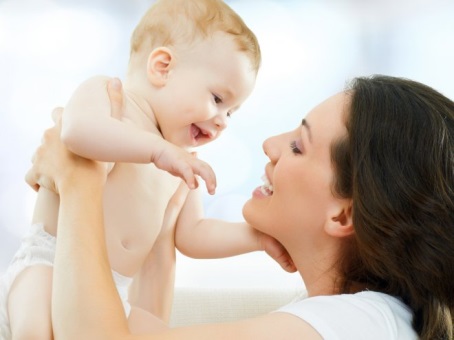 